Exercice oral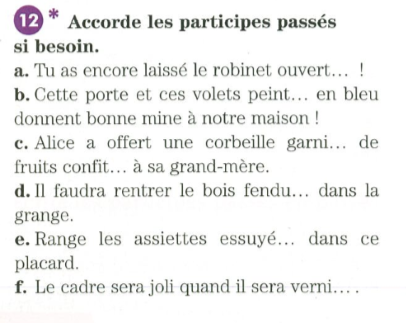 Exercice écrit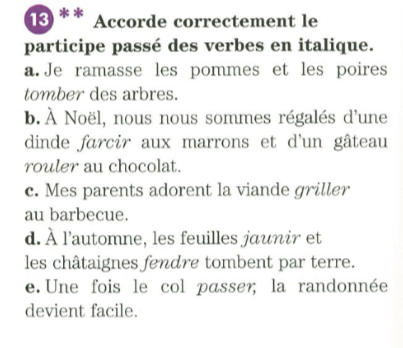 